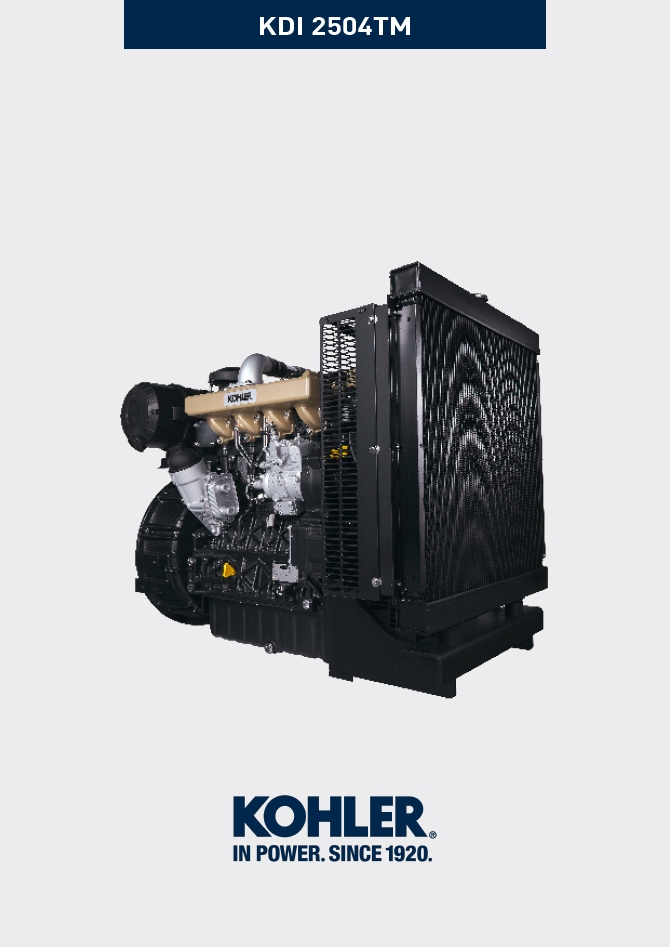 Informazioni sullo scarico dei liquidiLiquido refrigeranteOlio motore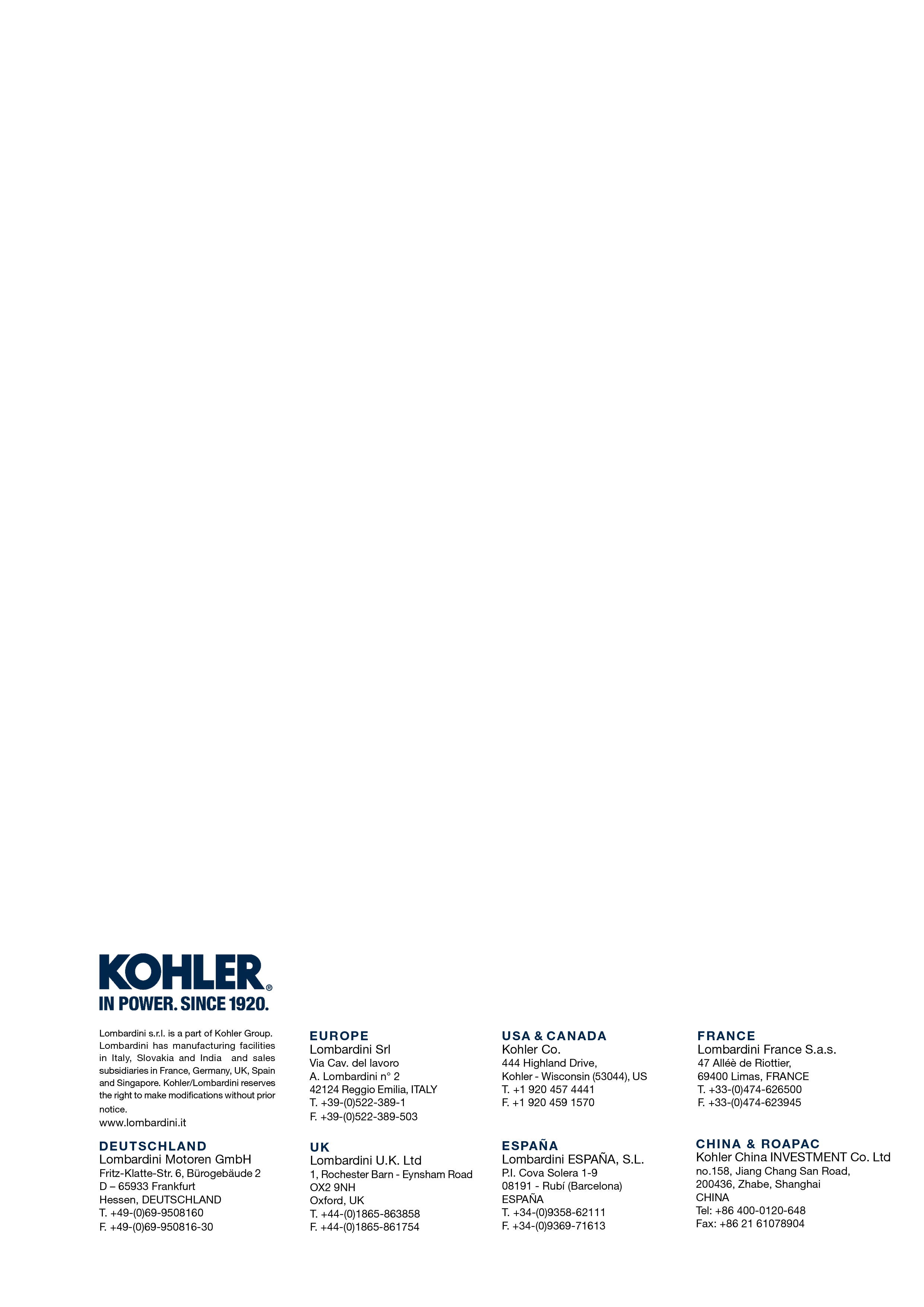 Informazioni sullo scarico dei liquidiManuale officina KDI 2504 TM (Rev. 07.5)   Importante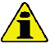 Prima di eseguire l'operazione vedere il  Par. 3.3.2 .NOTA: Componente non necessariamente fornito da KOHLER .La rappresentazione del radiatore è puramente indicativa.   Avvertenza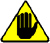 Presenza di vapore e liquido refrigerante in pressione. Pericolo di ustioni.
Svitare il tappo A con cautela (circuito in pressione).
Fig 5.1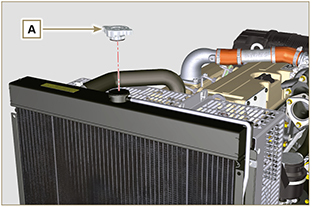 Svitare il tappo D , rimuovere la guarnizione E , scaricare tutto il liquido contenuto all'interno del radiatore G in un contenitore appropriato e consultare il  Par. 3.6 .
Fig 5.2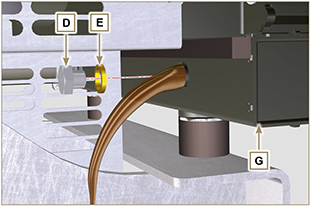 Allentare la fascetta F e disinnestare il tubo H dall'Oil Cooler per consentire di scaricare tutto il liquido dell'impianto contenuto all'interno dei condotti nel basamento motore in un contenitore appropriato e consultare il Par. 3.6
Fig 5.3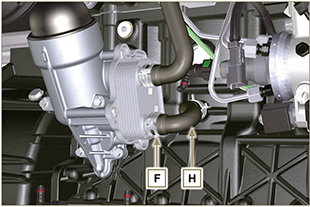 NOTA: Cliccare a fianco per riprodurre la procedura.https://www.youtube.com/embed/QqQVCC4FAxA?rel=0   Importante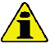 Prima di eseguire l'operazione vedere il  Par. 3.3.2 .   Avvertenza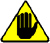 L'operazione di scarico dell'olio, dovendo essere effettuata a motore caldo, richiede particolare cura per evitare ustioni. Evitare il contatto dell'olio con la pelle per i pericoli che ne possono derivare alla salute, si consiglia l'uso di una pompa aspirazione olio tramite il foro dell'asta livello olio B .NOTA:     Eseguire questa operazione a motore caldo, per avere una migliore fluidità dell’olio ed ottenere uno scarico completo delle impurità in esso contenute.


Svitare il tappo rifornimento olio A .Estrarre l'asta livello olio B .Rimuovere il tappo scarico olio D e la guarnizione E (il tappo scarico olio è presente su entrambi i lati della coppa olio).Scaricare l'olio in un contenitore appropriato.
(Per lo smaltimento dell'olio esausto fare riferimento al Par 3.6 ).Eseguire le operazioni descritte al Par. 6.6. Fig. 5.4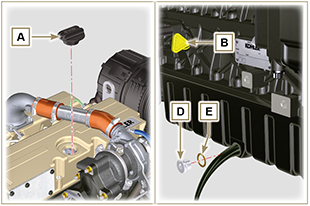   NOTA: Cliccare a fianco per riprodurre la procedura.https://www.youtube.com/embed/Es7_GdKj1Wg?rel=0